				Biomedical Technician Training Program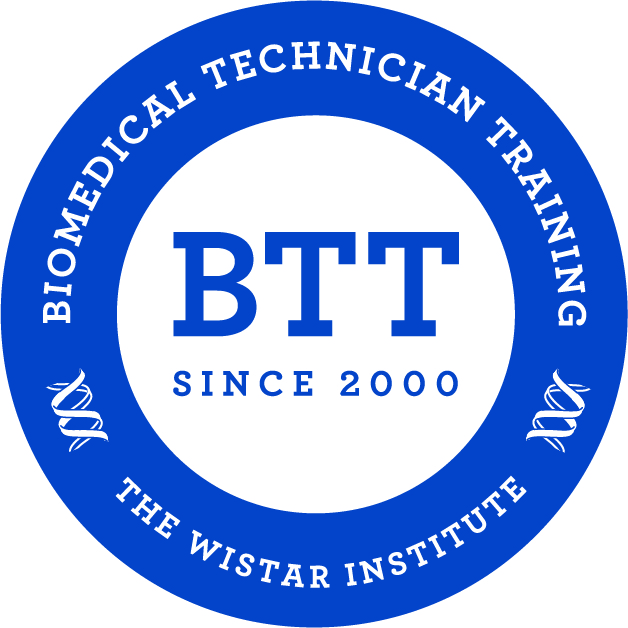 						          Application				Due Date: Friday, December 16, 2021Please complete the following information and attach a copy of your transcript(s).  Two letters of recommendation are also needed from a science instructor and another instructor, however, this may be attached or sent separately by the instructor to Dr. Dominic Salerno at dsalerno@ccp.edu. Name: ___________________________________________________________________________CCP J#: J_________________________________________________________________________Address: ___________________________________________________________________________________________________________________________________________________________Phone: __________________________________________________________________________Email: ___________________________________________________________________________Please email your application (and accompanying materials) to:	dsalerno@ccp.edu	Subject: Biomedical Technician Training ProgramRemember the Spring 2021 application due date isFriday, December 16th, 2021!